Группа ДО 261                                                                                    16-21 ноября 2020г.Дисциплина: «Возрастная анатомия, физиология и гигиена»Преподаватель: Орлова Д.А.Название тем: Зачет по темам: «Пищеварительная система». « Дыхательная система»(1 час). Мочевыделительная система (3 часа)Дата сдачи заданий:  21.11.2020г. на электронный адрес Diana_orlova_2021@mail.ruЗачет по темам «Дыхательная система», «Пищеварительная система» ( 1час)Вариант 1 1. Назовите последовательность отделов дыхательной системыа) гортаньб) бронхив) легкиег) носовая полостьд) трахеяе) глотка2. Единица строения легкого:а)альвеола б) ацинус в) дольки г) бронхиола3. Соотнесите органы дыхания с их строением4. Установите последовательность обработки пищи в организме человека1) всасывание веществ в кровь и лимфу2) расщепление  веществ3) механическая обработка пищи4) удаление непереваренных остатков пищи5.Фермент слюныа)липазаб)пепсинв)амилазаг)трипсин6. Процессы, происходящие  в толстом кишечникеа)переваривание остатков белковб)всасывание водыв)расщепление жировг)синтез углеводов7.Начальный отдел тонкого кишечникаа)слепая кишкаб)прямая кишкав)двенадцатиперстная кишка8.Всасывание собственных жиров происходита)в желудкеб)в печенив)в толстом кишечникег)в тонком кишечнике9. Слабый раствор какой кислоты содержит желудочный сока)сернойб)солянойв)угольной г)уксусной10.Является пищеварительной железойа)печеньб)желудокв)гипофизг)надпочечники         11. Возрастные особенности пищеварительной системыЗачет по темам «Дыхательная система», «Пищеварительная система»Вариант 2Дыхание- это…а) совокупность процессов, обеспечивающих поступление кислорода, использование его в окислении органических веществ и удалении углекислого газа и некоторых других веществб) физиологический процесс взаимного влияния отдельных групп клеток, органов и систем органов с целью поддержания постоянства их химического составав)процесс сохранения постоянной температуры тела за счет изменения уровня обмена веществг)снижение работоспособности организма в результате длительного мышечного напряжения.2. Тонкостенные пузырьки на концах разветвлений бронхов, в которых происходит газообмен между воздухом в легких и кровью  -этоа) альвеолы б) капилляры в) бронхиолы г) артериолы3. Соотнесите органы дыхания с их функциями4. В каком порядке расположены органы пищеварения1) ротовая полость — пищевод — желудок — тонкий кишечник — толстая кишка — прямая кишка2) ротовая полость — пищевод — желудок — толстая кишка — тонкая кишка — прямая кишка3) ротовая полость — желудок — пищевод — толстая кишка — тонкая кишка — прямая кишка4) ротовая полость — желудок — пищевод — прямая кишка — толстая кишка — тонкая кишка5. Химическая  обработка пищи – этоа) расщепление веществб) измельчение веществв) всасывание веществг) удаление непереваренных остатков6. Является пищеварительной железойа)печеньб)желудокв)гипофизг)надпочечники7. Происходит всасывание питательных вещества)в ротовой полостиб)в желудкев)в тонком кишечникег)в толстом кишечнике8. Расщепление белков происходита)в печениб)в ротовой полостив)в желчном пузырег)в желудке9.Ферменты желудочного сокаа)липазаб)пепсинв)амилазаг)трипсин10. Имеет микроворсинкиа)ротовая полостьб)желудокв)тонкий кишечникг)толстый кишечник11. Возрастные особенности дыхательной системы.Мочевыделительная система (2 часа)Задание: Изучить и законспектировать теоретический материал в рабочей тетради.Зарисовать строение почки и строение нефрона.Выполнить тестовую проверку знаний по теме.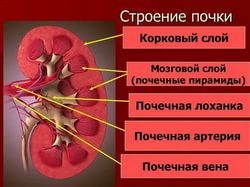 МОЧЕВЫДЕЛИТЕЛЬНАЯ СИСТЕМА. СТРОЕНИЕ И ФУНКЦИИ ПОЧЕКВ процессе жизнедеятельности организма каждая клетка выделяет продукты обмена веществ.Обмен белков – мочевина, соли, вода, СО2Жиры и углеводы – до воды и СО2.   Поэтому перед организмом ставится задача: постоянно удалять продукты обмена из организма, т.к. их накопление может привести к заболеваниям и даже к гибели.ОРГАНЫ ВЫДЕЛЕНИЯлегкие (СО2, Н2О)       потовые железы    кишечник       мочевыделительная система                                                (вода, соли, орг. в-ва)      (соли, вода)     почки (вода, соли, мочевина,  NH3)                                  МОЧЕВЫДЕЛИТЕЛЬНАЯ СИСТЕМА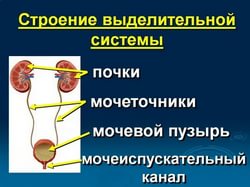 ТЕСТ Мочевыделительная система1.Выберите три органа, участвующие в удалении конечных продуктов распада.
а) легкие
б) печень
в) почки
г) сердце
д) поджелудочная железа
е) кишечник
 2. Установите последовательность расположения органов в выделительной системе человека.1) мочеточники
2) почки
3) мочеиспускательный канал
4) мочевой пузырь2. Подпишите названия составляющих почки, обозначенные цифрами.


3. Из почечных лоханок моча попадает в мочевой пузырь по

а) мочеиспускательному каналу
б) мочеточникам
в) нефронам
г) почечным артериям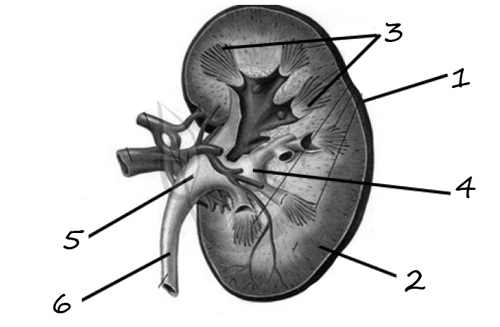 
4. Найдите три ошибки в тексте «Мочевыделительная система». Укажите номера предложений, в которых сделаны ошибки, исправьте их.

(1) Мочевыделительная система состоит из почек, мочеточников и мочевого пузыря. (2)В поясничной области по обеим сторонам позвоночника расположены парные органы бобовидной формы почки. (3)На продольном разрезе хорошо видны два слоя: корковый и мозговой.(4)В центре почки находится полость - почечная пирамидка. (5)От неё начинается мочеточник, который впадает в мочевой пузырь. (6)Структурной и функциональной единицей почки является нейрон. Возрастные особенности мочевыделительной системы (1 час)Задание: Изучить и законспектировать теоретический материал в рабочей тетради      Особенности механизмов мочеобразования у детей состоят прежде всего в менее выраженной, по сравнению со взрослыми, реабсорбцией воды. Поэтому для детей особенно опасно нарушение питьевого режима (ребенку нельзя отказывать, если он просит пить, отправляясь в поход, на прогулку и т.д., необходимо запастись водой), у них быстрее развивается обезвоживание организма на фоне высокой температуры, кишечных и др. инфекций, ребенок может погибнуть.     С возрастом изменяется объем мочевого пузыря, частота мочеиспусканий и объем мочи.     Вместимость мочевого пузыря у новорожденных около 50 мл, к 3 мес. Она удваивается, к году составляет примерно 200 мл, а к 9-10 годам достигает 400-700 мл, у взрослых – 600-900 мл.     Объем мочи при мочеиспускании до 6 мес. составляет примерно 30 мл, в возрасте 1 года – 60 мл, в 3-5 лет – 90 мл, в 7-8 лет – 150 мл, 10-12 лет – 250 мл.    Объем мочи за сутки в 1 мес. – 350-380 мл, в 1 год – 750 мл, начиная с 5 лет – 1 л, у взрослых – 1-1,5 л.Частота мочеиспусканий за сутки:в первые 3-4 дня после рождения – очень мало, примерно 2-3 раза в зависимости от поступления жидкости;к началу 2-ой недели жизни – до 20 и более раз;1 год – 12-15 раз;2-3 года – 10 раз;школьники – 6-7 раз.     Приведенные данные могут значительно варьировать у одного и того же ребенка в зависимости от питьевого режима, температуры окружающей среды и др. факторов.Произвольная регуляция мочевыделения формируется постепенно и у большинства детей в состоянии бодрствования хорошо проявляется в 2-3 года. Примерно с 2-х лет дети начинают проситься в туалет и ночью. К 3-ем годам у большинства детей формируется способность произвольной регуляции мочеиспускания во время сна. Нормой считается отсутствие такой способности до 5 лет. Фамилия, имя студента  № ВариантаАверьянова Полина1Борискова Арина 2Гаврилова Людмила 1Гаджиева Арзу 2Ганина Мария 1Гусева Оксана 2Горбач Татьяна 1Егорова Екатерина 2Калитова Алсунка 1Кирьянова Татьяна 2Маашева Хеда 1Пименова Ольга 2Плюхина Светлана 1Прокурова Юлия 2Рахмитуллина Алсу 1Рожок Ангелина 2Трибунская Ксения 1Цыгановская Юлия 2Черная Мария 1Игошева Арина 2Чурсина Алена 1Шаповалова Алина 2Швиндт Ольга 1Юмашева Жанна 21ГлоткаАИмеет вид воронки, имеющей несколько хрящей – щитовидный, надгортанный и др. Между хрящами слизистые складки (голосовые связки) образуют голосовую щель.2Носовая полостьБНосоглотка.Ротовая часть глотки, переходящая в гортань3ТрахеяВРазделяются костно-хрящевой перегородкой на правую и левую половины. Начальный отдел дыхательного пути имеет носовые ходы, выстланные слизистым и реснитчатым эпителием.4БронхиГДыхательная трубка 12 см, состоящая из хрящевых колец5Гортань Д2 бронха, входящие в левое и правое лёгкое. Образованы хрящевыми кольцами. Конечное разветвление - бронхиолы6ЛёгкиеЕЛёгочные пузырьки, состоящие из тонкого слоя плоского эпителия.Густо оплетены капиллярами, образуют окончания бронхиол7АльвеолыЖПравое состоит из трёх долей, левое – из двух. Находятся в грудной полости. Покрыты плеврой, имеют губчатое строение.1ГлоткаАУвеличение площади дыхательной поверхности.Газообмен между кровью и лёгкими.2Носовая полостьБ3ТрахеяВПроведение согретого и очищенного воздуха в гортань4БронхиГСвободное продвижение воздуха.5Гортань ДПроведение воздуха из глотки в трахею.Защита дыхательных путей от попадания пищи.Образование звуков путём колебания голосовых связок, движения языка, губ, челюсти.6ЛёгкиеЕУвлажнение.Согревание.Обеззараживание воздуха.Удаление пыли.Наличие обонятельных рецепторов.7АльвеолыЖОрганы дыхания, осуществляют газообмен в кровеносных сосудах: поступление кислорода и удаление  углекислого газаОрганыСтроениеФункцииПочкиПарные органы, имеющие форму бобов. Расположены в поясничной области, по бокам от позвоночника.1. Капсула – покрывает почку снаружи.2. Кора – тёмный наружный слой, содержащий нефроны.НЕФРОН(структурная единица почки)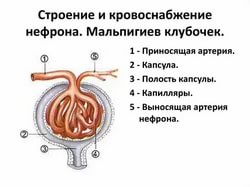 3. Мозговое вещество – светлый слой. В него переходит почечный каналец, образует петлю и возвращается в кору; это уже почечный каналец    II порядка → собирательная трубка образует пирамидку, обращённую с вершиной  отверстием внутрь. 4. Почечная лоханка – воронка. Широкая сторона обращена к пирамидкам, узкая – к воротам почки.5. Ворота почки – вогнутая сторона почки с мочеточниками.В почку – артерия, из почки – вена.1. Сложные биологические фильтры (пропускают 1/5 часть всей крови, отдают избыток воды, конечные продукты обмена).2. Способствуют поддержанию относительного постоянства химического состава внутренней жидкой среды организма (крови, лимфы).3. Синтезируются биологически-активные вещества, вызывающие повышение кровяного давления, увеличивают сопротивление организма к инфекциям, стимуляция кроветворения. МочеточникиПарные трубки до 30-35 см длины. Состоят из гладкой мускулатуры.Соединяют почечную лоханку с мочевым пузырёмМочевой пузырьМешок, состоящий из гладкой мускулатуры.Накапливает в течении 3-3,5 часа мочу, при сокращении стенок моча выделяется наружу.Мочеиспускательный каналТрубка, состоящая из гладкой мускулатуры.Выводит мочу во внешнюю среду